附件2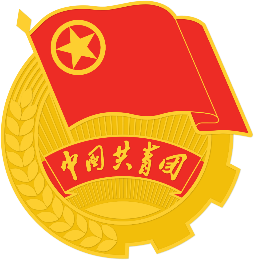 建筑学院第三届团立项大赛中期检查报告共青团厦门大学嘉庚学院建筑学院委员会一、项目进展情况（可另加附页）主要内容提示：①按照项目计划做了哪些工作，活动进度如何；②取得的阶段性成果简介；③线上线下宣传情况；④活动中存在的主要问题、改进措施，项目心得、意见建议；⑤其他需要说明的问题。二、下一步活动计划和经费预算（可另加附页）（一）经费支出情况（二）下一步活动计划（请列出具体工作方案）项目名称支部名称建筑学院2021级城规21(1)班团支部负 责 人联系方式填表日期2023年9月  日